Minerals 101 – Student WorksheetRocks are made of different combinations of 	Minerals	?     Minerals	 are made of elements. 	Define an element: Any substance that cannot be broken down into simpler substances. Outline the properties of minerals with an explanation for each:S – SolidNot a liquid or gasN – Naturally OccurringFound in nature not man madeI – InorganicNot living, not formed by living processes
F – Fixed CompositionHas a chemical formulaC – Crystal Form A structure where atoms are in an orderly and repeated pattern. What are the 5 steps for mineral identification?LusterHardnessColorCleavageStreakDefine: LusterLuster refers to how light is reflected from the surface of a mineral.Define: HardnessHardness of a mineral is its ability to resist scratching.Who developed the hardness scale, and what mineral has a hardness of 10?Friedrich Mohs, and the diamondDefine: Color Caused by the absorption of wavelengths of light by the mineral and their combination of wavelengths reaching the eye.Define: CleavageThe ability of a mineral to break along preferred planes. Define: StreakThe color of the powder left on a streak plate when the mineral is scraped across it. 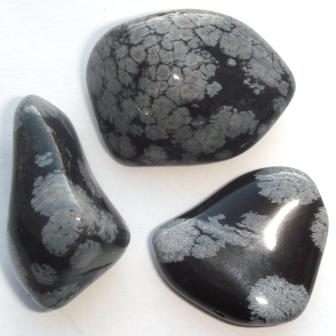 Fun Fact: The mineral pictured above is Obsidian! Its name comes from the name of a man, Obsius, who was supposed to have found this rock in Ethiopia thousands of years ago. Obsidian is ancient volcanic glass and was once widely used for arrowheads.